Pressemitteilungulrich medical ist einer der Innovationsführer 
Deutschlands 2020 Ulmer Medizintechnikhersteller behauptet sich im Vergleich von insgesamt 150.000 deutschen UnternehmenUlm, Juli 2020. ulrich medical ist in der diesjährigen Studie des F.A.Z.-Instituts in Zusammenarbeit mit dem Institut für Management- und Wirtschaftsforschung (IMWF) und Wissenschaftspartner Prognos als einer der deutschen Innovationsführer 2020 ausgezeichnet worden. Grundlage des Vergleichs ist eine internationale Patent-Analyse der letzten zehn Jahre. Insgesamt wurden in diesem Jahr 150.000 deutsche Unternehmen auf ihre Innovationskraft geprüft. Grundlage der Studie bildet die wissenschaftlich fundierte Analyse der Daten der EPO Worldwide Patent Statistical Database (PATSTAT) des Europäischen Patentamtes. In dieser Datenbank sind über 100 Millionen Patente aller führenden Industrie- und Entwicklungsländer und damit aller ökonomisch bedeutenden Staaten der Welt hinterlegt. So auch die Patente der beiden Produktbereiche Kontrastmittelinjektoren und Wirbelsäulenimplantate von ulrich medical. Für die Ermittlung der Innovationsführer war ausschlaggebend, wie häufig ein Patent von anderen Patenten zitiert wird, sprich wie stark es andere Patente beeinflusst. Zudem wurde untersucht, wie stark sich die Entwicklung von anderen abgrenzt. Je weniger Patente zitiert werden, desto innovativer ist die Idee. Insgesamt ergab sich so ein Überblick über die internationalen Aus- und Wechselwirkungen der Patente und Patentfamilien im Laufe vergangenen zehn Jahre. Innovationskraft aus Ulmulrich medical befindet sich als Deutschlands Innovationsführer 2020 in guter Gesellschaft. Denn vor allem Unternehmen aus Forschung & Entwicklung wie Siemens AG, Audi AG oder das Deutsche Zentrum für Luft- und Raumfahrt (DLR) schafften es 2020 unter die Preisträger. Klaus Kiesel, Geschäftsführer bei ulrich medical, sieht mit der Auszeichnung die Unternehmensstrategie der letzten Jahre bestätigt: „Die Anerkennung unserer Leistungen zeigt, dass wir mit unserer konsequenten Ausrichtung auf die Entwicklung zukunftsfähiger Technologien und Produkte „Made in Germany“ genau richtig liegen.“ Christoph Ulrich, geschäftsführender Gesellschafter pflichtet dem bei und ergänzt: „Das sichert langfristig unser nachhaltiges und erfolgreiches Wachstum und stärkt darüber hinaus das Vertrauen in ulrich medical als starker Partner und attraktiver Arbeitgeber.“ Die Sonderveröffentlichung zur Studie ist online auf der Seite der Frankfurter Allgemeinen Zeitung unter https://www.faz.net/asv/deutschlands-innovationsfuehrer abrufbar. Textumfang: 2.585 Zeichen (inkl. Leerzeichen)Über ulrich medicalulrich medical entwickelt, produziert und vertreibt seit seiner Gründung als Familienunternehmen 1912 zukunftsweisende Medizintechnik, die einen wesentlichen Beitrag für die Gesundheit und Lebensqualität von Menschen leistet. Mediziner und Anwender weltweit vertrauen auf die über 100-jährige Expertise des unabhängigen Unternehmens, das auch zu den ersten Medizintechnikherstellern in Deutschland gehört, die bereits erfolgreich MDR-auditiert wurden. Als einer der wenigen in der Branche setzt ulrich medical konsequent auf Qualität „Made in Germany“, entwickelt und produziert seine Produkte in Deutschland. Der Ulmer Medizintechnikhersteller ist namhafter Spezialist in den Produktbereichen Wirbelsäulensysteme und Kontrastmittelinjektoren. Der Bereich Wirbelsäulensysteme zeichnet sich durch international etablierte Implantate aus, die vorwiegend aus Titan gefertigt sind und bei Verletzungen und Erkrankungen der gesamten Wirbelsäule zum Einsatz kommen. Auf dem Gebiet der Kontrastmittelinjektoren für CT und MRT bietet ulrich medical speziell entwickelte Anwenderlösungen, die Radiologen bei der modernen bildgebenden Diagnostik unterstützen. Ihre bedienerfreundliche Handhabung, die hervorragende Qualität und nachgewiesene hygienische Sicherheit machen sie im Praxisalltag unverzichtbar und waren unter anderem der Grund für die begehrte Zulassung im weltgrößten Medizintechnikmarkt USA. Bild: ulrich medical-1-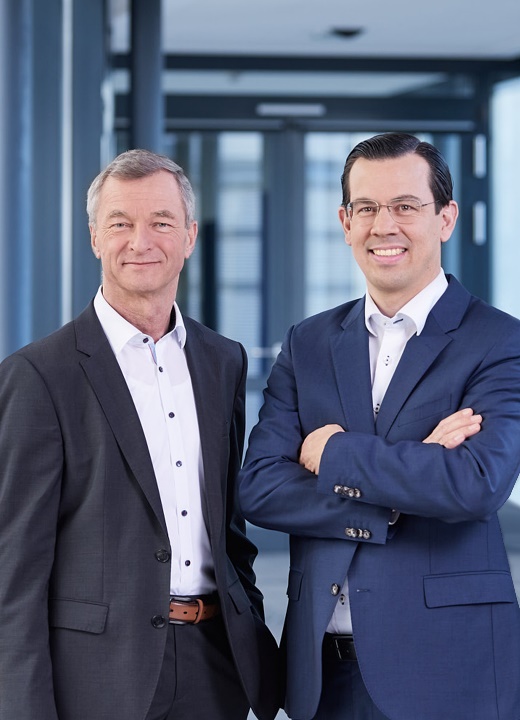 Sind stolz auf die Auszeichnung als „Innovationsführer Deutschlands 2020“: Klaus Kiesel, Geschäftsführer und Christoph Ulrich, geschäftsführender Gesellschafter (v.l.n.r.).Unternehmensdaten:Name: 		ulrich GmbH & Co. KGHandelsmarke: 		ulrich medicalGesellschaftsform: 	GmbH & Co. KG; unabhängiges Familienunternehmen seit 1912Branche: 		MedizintechnikProduktpalette:	Kontrastmittelinjektoren, Wirbelsäulensysteme, BlutsperregeräteGründung: 		1912 durch Heinrich C. UlrichGeschäftsführender Gesellschafter:	Christoph UlrichGeschäftsführer:		Klaus KieselMitarbeiter: 		ca. 400Vertrieb: 		weltweitAnsprechpartner:ulrich medicalBuchbrunnenweg 12, 89081 UlmIsabelle KorgerTel.: +49 (0) 731 9654-103E-Mail: i.korger@ulrichmedical.comKontakt Presse/Medien:Ruess International GmbH – Member of Ruess GroupDr. Eva StrohschneiderLindenspürstraße 2270176 StuttgartTel.: +49 (0) 711/ 16446-43www.ruess-group.comE-Mail: eva.strohschneider@ruess-group.comUlm, 23.07.2020